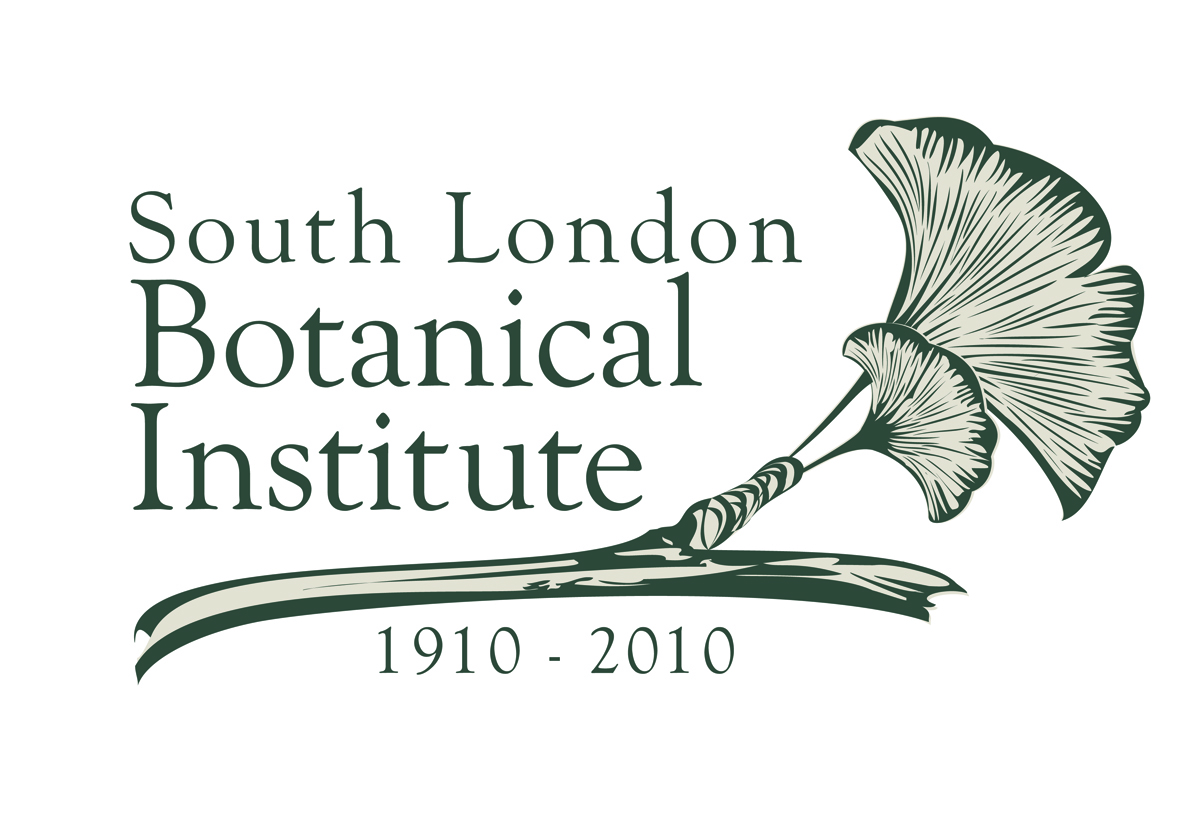 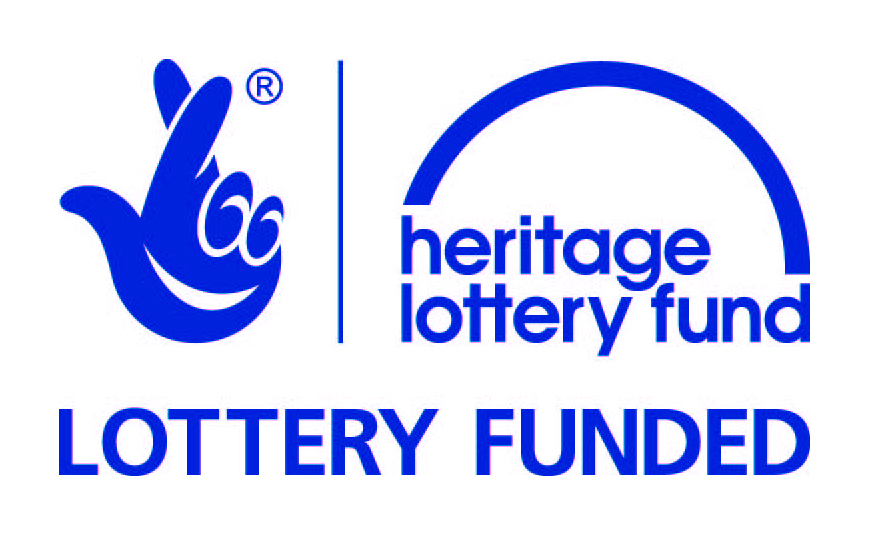 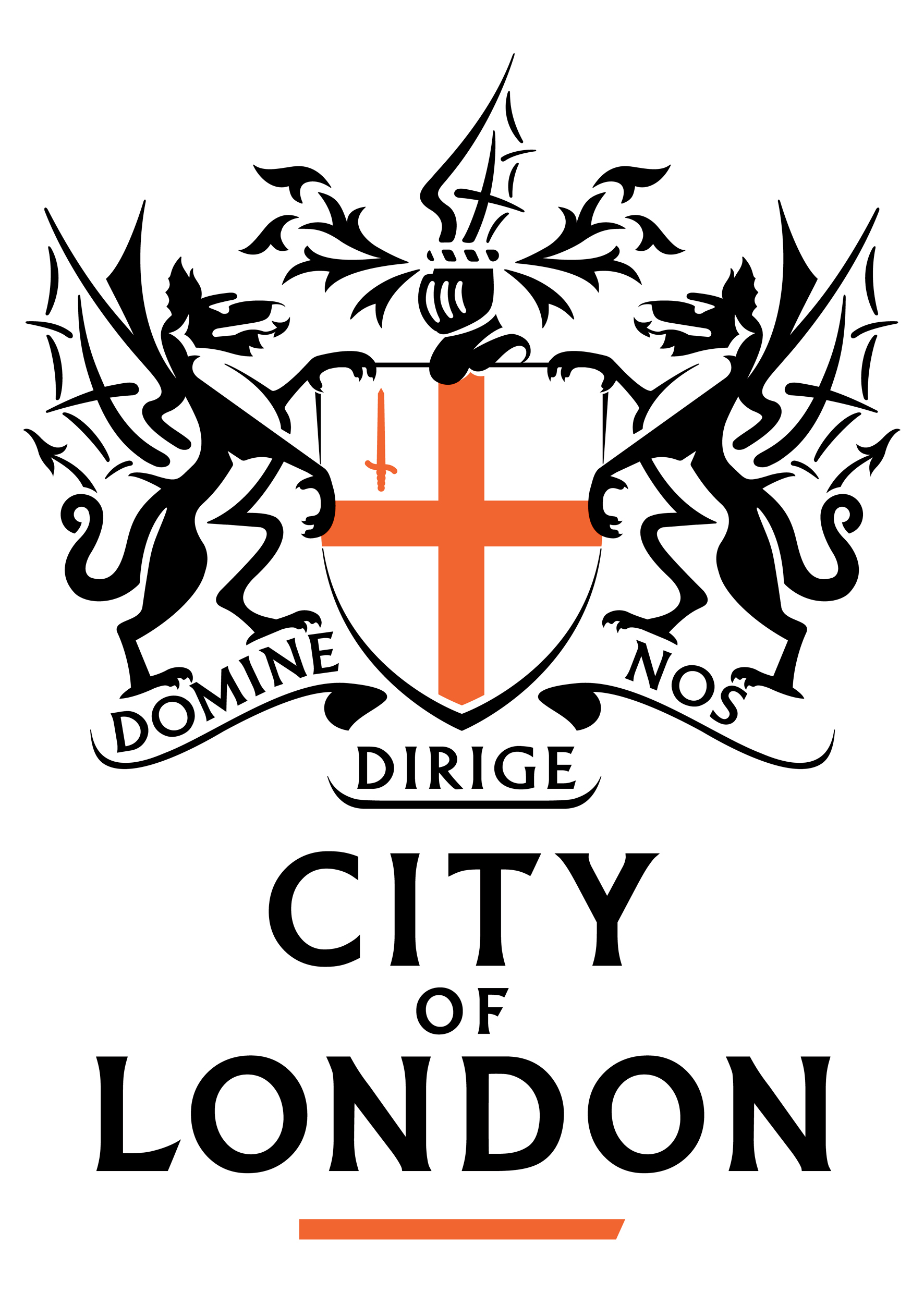 South London Botanical Institute, 323 Norwood Rd, London, SE24 9AQ             020 8674 5787      info@slbi.org.uk                 www.slbi.org.ukor   Why not share your love of the world of plants by giving Gift Membership or a Booking FOR one of our Events for your friends or relatives?  Membership: will introduce them to “the hidden gem of South London” that is the South London Botanical Institute, with advance notice of events, lectures, workshops, field trips and botanical surveys, discounts, special events and our annual Gazette.  Event Booking: gives someone a chance to try their hand at something inspiring and educational.  Or give both and get a reduced event rate!Complete the NEW MEMBER/EVENT form below and return to us and we will send a gift card to them (or you, if you want to gift it yourself, see below), together with the latest Programme and the Seed List (members only).Please give/post your cheque for £18.00 for one membership or bacs to SLBI A/c: 10853011  Sort code: 20-94-67 and don’t forget to give us your name and contact details.  Please sign the gift aid form on the back if appropriate (Membership only).  Please read our statement concerning our data protection compliance at bottom of page overleaf NEW MEMBER DETAILS or NAME OF ATTENDEE for EVENT BOOKING DETAILS   (delete as appropriate)Title……..First name …………………………   Surname   ......................................…….Address……………………………………………………………………………………………………………………………………………………………………………...Postcode ..………………………….  Tel.    ………………………………………… Email……………………………………………………..Complete the Name of the Event below, add correct payment and return to us and we will send a gift card to either you or direct to them (*delete as appropriate below)NAME OF EVENT …………………………………………………………………………………………………….Your details (present giver)    *Card and Gift to Giver/Receiver Name …………………………………………………………    tel.    ……………………………………….Email …………..…………………………………………………………………………………………………I enclose a £/cheque for ………..    Signed  ……………………………………………………………..SOUTH LONDON BOTANICAL INSTITUTE (Reg. Charity 214251)CHARITY GIFT AID DECLARATION FORM Boost your donation by 25p of Gift Aid for every £1 you donateGift Aid is reclaimed by the charity from the tax you pay for the current tax year. Your address is needed to identify you as a current UK taxpayer.In order to Gift Aid your donation you must tick the box below    	I want to Gift Aid my donation of £……………. and any donations I make in the future or have made in the past 4 years to South London Botanical Institute.I am a UK taxpayer and understand that if I pay less Income Tax and/or Capital Gains Tax than the amount of Gift Aid claimed on all my donations in that tax year it is my responsibility to pay any difference to HM Revenue & Customs.My detailsTitle…………First name or initials……………………………………Surname…………………………………………Full home address………………………………………………………………………………………………………………………………………………………………Postcode………………………………	Date…………………………Email address……………………………………………………………Please notify the charity if you:  want to cancel this declaration  change your name or home address  no longer pay sufficient tax on your income and/or capital gains and wish to withdraw from the Gift Aid scheme.If you pay Income Tax at the higher or additional rate and want to receive the additional tax relief due to you, you must include all your Gift Aid donations on your Self-Assessment tax return or ask HM Revenue and Customs to adjust your tax code.Data Protection:   Please note - The information you provide in this form will be stored securely and used in accordance with our Privacy Policy and solely for either membership or as an event attender.  The Policy can be found on the website www.slbi.org.uk or please contact us at the address or tel. no. overleaf and we can post you a copy. Company Limited by Guarantee No 11664